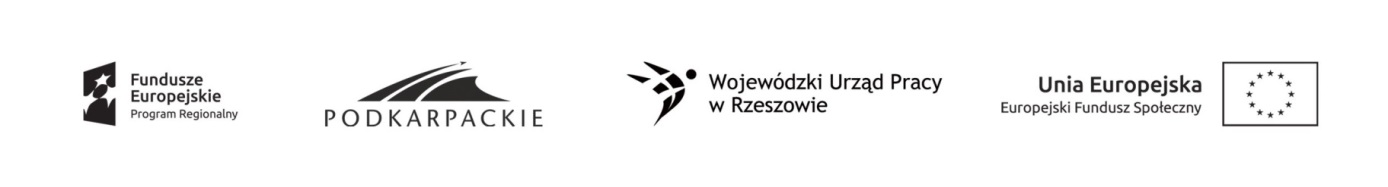 Załącznik 2.1. do SIWZZałącznik 2.1. do SIWZZałącznik 2.1. do SIWZZałącznik 2.1. do SIWZZałącznik 2.1. do SIWZPieczęć WykonawcyOFERTAOFERTANr tel.     ……………………………………Nr faxu:  ……………………………………e-mail:    ……………………………………NIP:     ………………………………………Nr rachunku na który należy zwrócić wadium: ……………………………………………………..   POWIAT ROPCZYCKO – SĘDZISZOWSKI – SPECJALNY OŚRODEK SZKOLNO – WYCHOWAWCZY W ROPCZYCACH 39-100 ROPCZYCE, UL.  WYSZYŃSKIEGO 14   POWIAT ROPCZYCKO – SĘDZISZOWSKI – SPECJALNY OŚRODEK SZKOLNO – WYCHOWAWCZY W ROPCZYCACH 39-100 ROPCZYCE, UL.  WYSZYŃSKIEGO 14Nawiązując do ogłoszenia o przetargu nieograniczonym na:Nawiązując do ogłoszenia o przetargu nieograniczonym na:Nawiązując do ogłoszenia o przetargu nieograniczonym na:"Przebudowa budynku Specjalnego Ośrodka Szkolno – Wychowawczego w Ropczycach"."Przebudowa budynku Specjalnego Ośrodka Szkolno – Wychowawczego w Ropczycach"."Przebudowa budynku Specjalnego Ośrodka Szkolno – Wychowawczego w Ropczycach".JA/ MY NIŻEJ PODPISANY/I PODPISANY/IJA/ MY NIŻEJ PODPISANY/I PODPISANY/IJA/ MY NIŻEJ PODPISANY/I PODPISANY/I…………………………………………………………….…………………………………………………………….…………………………………………………………….działając w imieniu i na rzeczdziałając w imieniu i na rzeczdziałając w imieniu i na rzecz………………………………………………………………………………………………………………………(nazwa (firma) dokładny adres Wykonawcy/Wykonawców)
(w przypadku składania oferty przez podmioty występujące wspólnie podać nazwy(firmy) (nazwa (firma) dokładny adres Wykonawcy/Wykonawców)
(w przypadku składania oferty przez podmioty występujące wspólnie podać nazwy(firmy) (nazwa (firma) dokładny adres Wykonawcy/Wykonawców)
(w przypadku składania oferty przez podmioty występujące wspólnie podać nazwy(firmy) i dokładne adresy wszystkich wspólników spółki cywilnej lub członków konsorcjum)i dokładne adresy wszystkich wspólników spółki cywilnej lub członków konsorcjum)i dokładne adresy wszystkich wspólników spółki cywilnej lub członków konsorcjum)1.	SKŁADAM ofertę na wykonanie przedmiotu zamówienia w zakresie określonym                             w Specyfikacji Istotnych Warunków Zamówienia.1.	SKŁADAM ofertę na wykonanie przedmiotu zamówienia w zakresie określonym                             w Specyfikacji Istotnych Warunków Zamówienia.1.	SKŁADAM ofertę na wykonanie przedmiotu zamówienia w zakresie określonym                             w Specyfikacji Istotnych Warunków Zamówienia.2.	OŚWIADCZAM, że zapoznaliśmy się ze Specyfikacją Istotnych Warunków Zamówienia i uznajemy się za związanych określonymi w niej postanowieniami i zasadami postępowania.2.	OŚWIADCZAM, że zapoznaliśmy się ze Specyfikacją Istotnych Warunków Zamówienia i uznajemy się za związanych określonymi w niej postanowieniami i zasadami postępowania.2.	OŚWIADCZAM, że zapoznaliśmy się ze Specyfikacją Istotnych Warunków Zamówienia i uznajemy się za związanych określonymi w niej postanowieniami i zasadami postępowania.3.	OFERUJĘ wykonanie zamówienia zgodnie z opisem przedmiotu zamówienia za łączną cenę ryczałtową brutto: …………………………….. zł, (słownie: ……………………….), w tym podatek VAT w wysokości …………………. zł. 3.	OFERUJĘ wykonanie zamówienia zgodnie z opisem przedmiotu zamówienia za łączną cenę ryczałtową brutto: …………………………….. zł, (słownie: ……………………….), w tym podatek VAT w wysokości …………………. zł. 3.	OFERUJĘ wykonanie zamówienia zgodnie z opisem przedmiotu zamówienia za łączną cenę ryczałtową brutto: …………………………….. zł, (słownie: ……………………….), w tym podatek VAT w wysokości …………………. zł. 4.	Na wykonane roboty budowlane udzielam: …….. (słownie: …………………………….. ) miesięcznej gwarancji jakości.4.1 Zobowiązuję się wykonać całość zamówienia do dnia: 31.10.2018r.4.2 Termin płatności za wystawiane faktury: 30 dni4.	Na wykonane roboty budowlane udzielam: …….. (słownie: …………………………….. ) miesięcznej gwarancji jakości.4.1 Zobowiązuję się wykonać całość zamówienia do dnia: 31.10.2018r.4.2 Termin płatności za wystawiane faktury: 30 dni4.	Na wykonane roboty budowlane udzielam: …….. (słownie: …………………………….. ) miesięcznej gwarancji jakości.4.1 Zobowiązuję się wykonać całość zamówienia do dnia: 31.10.2018r.4.2 Termin płatności za wystawiane faktury: 30 dni5.	Uważam się za związanych niniejszą ofertą przez czas wskazany w SIWZ, tj. przez okres 30 dni od upływu terminu składania ofert.5.	Uważam się za związanych niniejszą ofertą przez czas wskazany w SIWZ, tj. przez okres 30 dni od upływu terminu składania ofert.5.	Uważam się za związanych niniejszą ofertą przez czas wskazany w SIWZ, tj. przez okres 30 dni od upływu terminu składania ofert.6.	OŚWIADCZAM, że zgodnie z wymaganiami wskazanymi w Części 1 SIWZ pkt 3.7 do realizacji zamówienia przy czynnościach określonych w SIWZ zaangażuję osoby zatrudnione na podstawie umowy o pracę w rozumieniu przepisów ustawy z dnia 26 czerwca 1976 r. - Kodeks pracy.6.	OŚWIADCZAM, że zgodnie z wymaganiami wskazanymi w Części 1 SIWZ pkt 3.7 do realizacji zamówienia przy czynnościach określonych w SIWZ zaangażuję osoby zatrudnione na podstawie umowy o pracę w rozumieniu przepisów ustawy z dnia 26 czerwca 1976 r. - Kodeks pracy.6.	OŚWIADCZAM, że zgodnie z wymaganiami wskazanymi w Części 1 SIWZ pkt 3.7 do realizacji zamówienia przy czynnościach określonych w SIWZ zaangażuję osoby zatrudnione na podstawie umowy o pracę w rozumieniu przepisów ustawy z dnia 26 czerwca 1976 r. - Kodeks pracy.7.	OŚWIADCZAM, że sposób reprezentacji spółki / konsorcjum dla potrzeb niniejszego zamówienia jest następujący: ………………………………………………………………. 7.	OŚWIADCZAM, że sposób reprezentacji spółki / konsorcjum dla potrzeb niniejszego zamówienia jest następujący: ………………………………………………………………. 7.	OŚWIADCZAM, że sposób reprezentacji spółki / konsorcjum dla potrzeb niniejszego zamówienia jest następujący: ………………………………………………………………. (Wypełniają jedynie przedsiębiorcy składający wspólna ofertę - spółki cywilne lub konsorcja)(Wypełniają jedynie przedsiębiorcy składający wspólna ofertę - spółki cywilne lub konsorcja)(Wypełniają jedynie przedsiębiorcy składający wspólna ofertę - spółki cywilne lub konsorcja)8.	OŚWIADCZAM, że zapoznaliśmy się ze wzorem umowy i zobowiązujemy się, w przypadku wyboru naszej oferty, do zawarcia umowy zgodnej z niniejszą ofertą, na warunkach określonych w Specyfikacji Istotnych Warunków Zamówienia, w miejscu i terminie wyznaczonym przez Zamawiającego.8.	OŚWIADCZAM, że zapoznaliśmy się ze wzorem umowy i zobowiązujemy się, w przypadku wyboru naszej oferty, do zawarcia umowy zgodnej z niniejszą ofertą, na warunkach określonych w Specyfikacji Istotnych Warunków Zamówienia, w miejscu i terminie wyznaczonym przez Zamawiającego.8.	OŚWIADCZAM, że zapoznaliśmy się ze wzorem umowy i zobowiązujemy się, w przypadku wyboru naszej oferty, do zawarcia umowy zgodnej z niniejszą ofertą, na warunkach określonych w Specyfikacji Istotnych Warunków Zamówienia, w miejscu i terminie wyznaczonym przez Zamawiającego.9.	OŚWIADCZAM, iż informacje i dokumenty zawarte na stronach nr od _____ do _____ stanowią tajemnicę przedsiębiorstwa w rozumieniu przepisów o zwalczaniu nieuczciwej konkurencji, co wykazaliśmy w załączniku nr ………….. do Oferty i zastrzegamy, że nie mogą być one udostępniane. Na potwierdzenie powyższego załączamy stosowne wyjaśnienia wskazujące, iż zastrzeżone informacje stanowią tajemnicę przedsiębiorstwa                 z wyłączeniem informacji, o których mowa w art. 86 ust. 4 p.z.p. 9.	OŚWIADCZAM, iż informacje i dokumenty zawarte na stronach nr od _____ do _____ stanowią tajemnicę przedsiębiorstwa w rozumieniu przepisów o zwalczaniu nieuczciwej konkurencji, co wykazaliśmy w załączniku nr ………….. do Oferty i zastrzegamy, że nie mogą być one udostępniane. Na potwierdzenie powyższego załączamy stosowne wyjaśnienia wskazujące, iż zastrzeżone informacje stanowią tajemnicę przedsiębiorstwa                 z wyłączeniem informacji, o których mowa w art. 86 ust. 4 p.z.p. 9.	OŚWIADCZAM, iż informacje i dokumenty zawarte na stronach nr od _____ do _____ stanowią tajemnicę przedsiębiorstwa w rozumieniu przepisów o zwalczaniu nieuczciwej konkurencji, co wykazaliśmy w załączniku nr ………….. do Oferty i zastrzegamy, że nie mogą być one udostępniane. Na potwierdzenie powyższego załączamy stosowne wyjaśnienia wskazujące, iż zastrzeżone informacje stanowią tajemnicę przedsiębiorstwa                 z wyłączeniem informacji, o których mowa w art. 86 ust. 4 p.z.p. 10.	OŚWIADCZAM, że wybór oferty nie będzie prowadzić do powstania u zamawiającego obowiązku podatkowego w zakresie podatku VAT.10.	OŚWIADCZAM, że wybór oferty nie będzie prowadzić do powstania u zamawiającego obowiązku podatkowego w zakresie podatku VAT.10.	OŚWIADCZAM, że wybór oferty nie będzie prowadzić do powstania u zamawiającego obowiązku podatkowego w zakresie podatku VAT.11.	ZAMÓWIENIE ZREALIZUJĘ samodzielnie*/przy udziale podwykonawców w następującym zakresie *:11.	ZAMÓWIENIE ZREALIZUJĘ samodzielnie*/przy udziale podwykonawców w następującym zakresie *:11.	ZAMÓWIENIE ZREALIZUJĘ samodzielnie*/przy udziale podwykonawców w następującym zakresie *:………………………………………………………………………………………………………………………………………………………………………………………(zakres powierzonych robót/ firma Podwykonawcy )(zakres powierzonych robót/ firma Podwykonawcy )(zakres powierzonych robót/ firma Podwykonawcy )12.	WSZELKĄ KORESPONDENCJĘ w sprawie niniejszego postępowania należy kierować na adres: 12.	WSZELKĄ KORESPONDENCJĘ w sprawie niniejszego postępowania należy kierować na adres: 12.	WSZELKĄ KORESPONDENCJĘ w sprawie niniejszego postępowania należy kierować na adres: ……………………………………….., e-mail: ………………………………….……………………………………….., e-mail: ………………………………….……………………………………….., e-mail: ………………………………….13.	OFERTĘ niniejszą składam/ składamy na ………….. stronach.13.	OFERTĘ niniejszą składam/ składamy na ………….. stronach.13.	OFERTĘ niniejszą składam/ składamy na ………….. stronach.14.	ZAŁĄCZNIKAMI do oferty są:14.	ZAŁĄCZNIKAMI do oferty są:14.	ZAŁĄCZNIKAMI do oferty są:14.	ZAŁĄCZNIKAMI do oferty są:14.	ZAŁĄCZNIKAMI do oferty są:1)	……………….1)	……………….1)	……………….1)	……………….1)	……………….……………………..dnia …………………….. 2018 r.……………………..dnia …………………….. 2018 r.……………………..dnia …………………….. 2018 r.……………………..dnia …………………….. 2018 r.……………………..dnia …………………….. 2018 r.                                                                                            ..............................................................                                                                                            ..............................................................                                                                                            ..............................................................                                                                                            ..............................................................                                                                                            ..............................................................(podpisy osób upoważnionych do reprezentacji)(podpisy osób upoważnionych do reprezentacji)(podpisy osób upoważnionych do reprezentacji)(podpisy osób upoważnionych do reprezentacji)(podpisy osób upoważnionych do reprezentacji)